18_LayersClick on the link and watch the video:https://www.youtube.com/watch?v=7BjypaPjbZs&index=18&list=PLs-a95_rRZCfT64ICoIjaK4gzzbIpyt3T The template named: 18_Layers_TemplateUse the layers menu to make the template look like the following example: 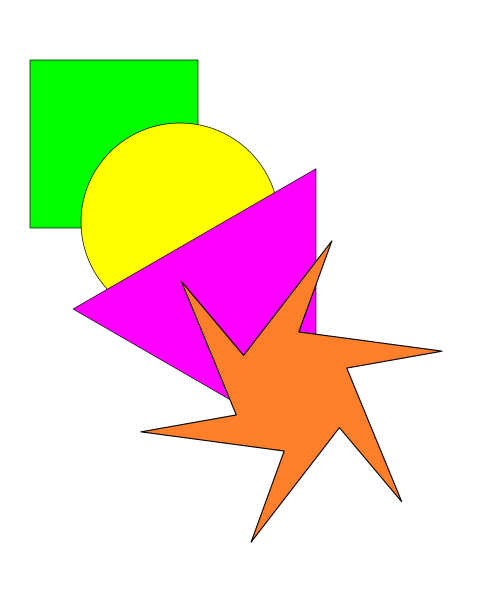 Below is some extra pointers to help you out.. 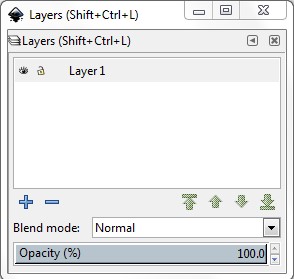 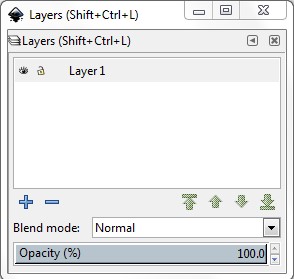 After you have completed the project, save the file in YOUR inkscape folder.Name the file: class_firstname_lastname_LayersThis is a Graded assignmentDaily grade50 points for following the directions.50 points for naming the file and folder correctlyWhen complete raise your hand. Layer you are on, you can rename it. Add or delete layers. These move layers up and down. The eye makes the layer visible. The lock, makes the layer un-editable.  